Внимание!AM35 Centari® MasterTint® Green YellowНовый желто-зеленый тонер позволяющий улучшить цветопопадание в ярких, чистых светло-зеленых/салатовых цветах, которые до сих пор вызывали трудности в подборе с использованием AM33, теперь есть в наличии.Степень отличия видно на фото.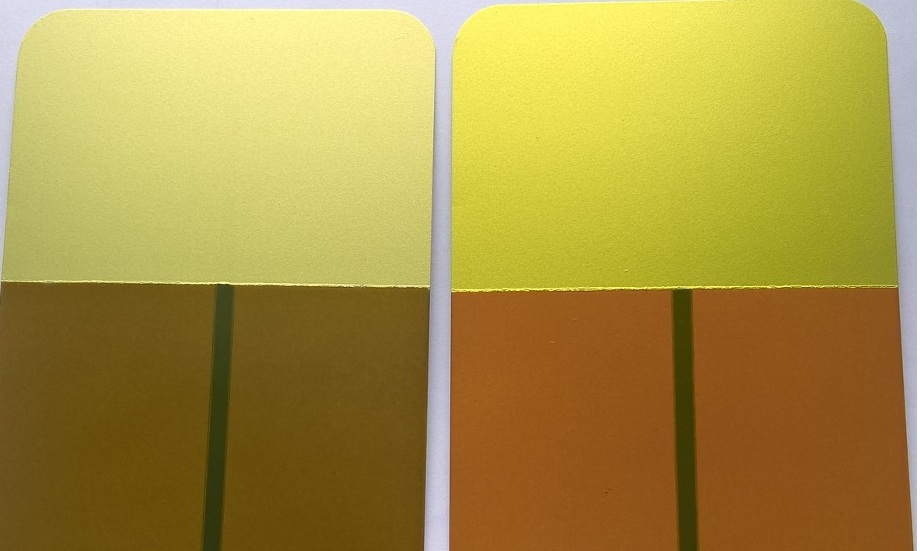 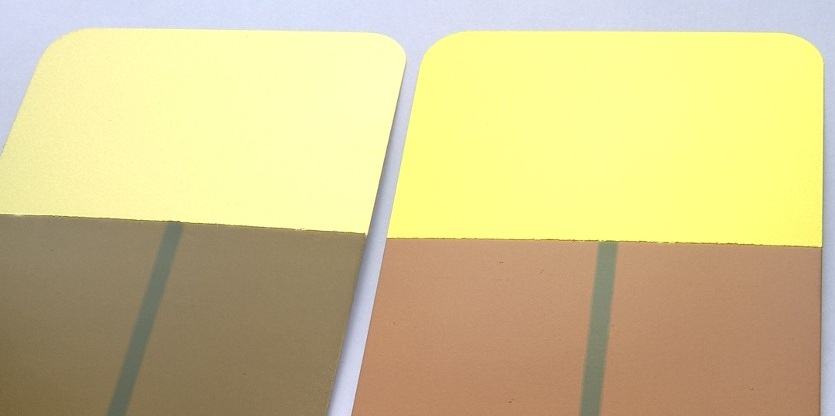 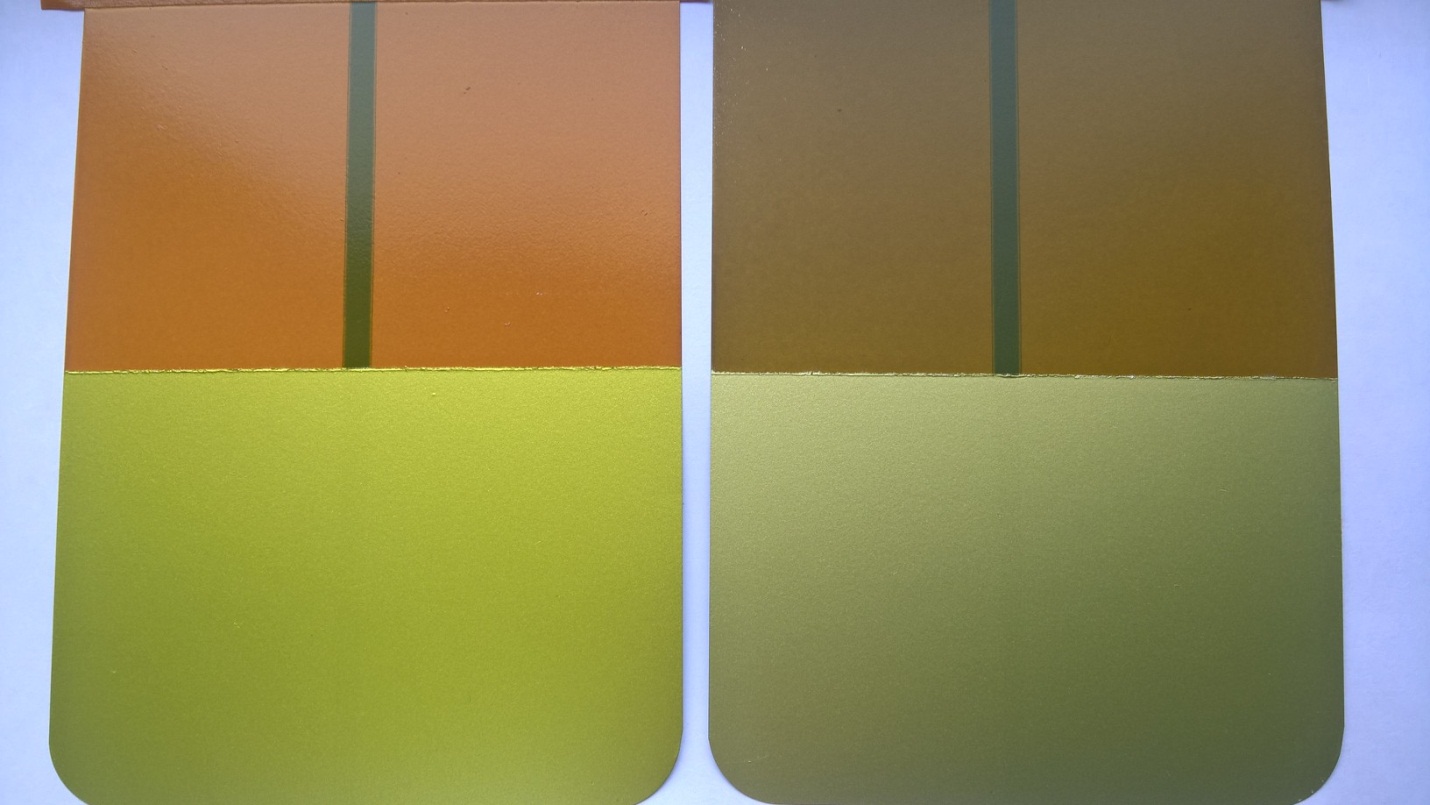 